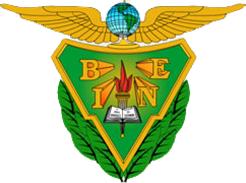 Cuadro comparativo:CONCLUSIONES:En este tema se abarco las diferentes maneras en las que se ha visto la historia del docente y docente en formación a través del tiempo y las investigaciones que han hecho autores como Marc Bloch y Lucien Fevbre entre otros más, acerca de su punto de vista y observaciones en el campo de docencia., la historiografía que se ha tenido de ella, así como los múltiples acontecimientos del cambio, el Magisterio, El Sindicato, la educación en comparación con Alemania, para ver el inicio de La Historia De la Educación En México como una disciplina que conlleva el conocimiento que ha tenido de antaño, el pensamiento que se tenía sobre esta en cada época, al igual que la conciencia del aprendizaje o de instruir métodos de aprendizaje para la población y la cultura, ya que como docentes la cultura siempre es dinámica y cambiante dado los lugares de trabajo, así que toda esta información nos da a conocer un poco más de la Educación en México que se dio primordialmente en 1920 con la creación de la SEP, a la que le costó incluir una educación colectiva por la pobreza que sufría el país en esos tiempos después de la Revolución, con ello tuvimos en cuenta la etapa post-revolucionaria y sus siguientes contextos hasta una estabilización. LOS ORIGENES DE LA RADIO EDUCATIVA EN MÉXICP Y ALEMANIA: 1924-1935 M.R.V.LOS ORIGENES DE LA RADIO EDUCATIVA EN MÉXICP Y ALEMANIA: 1924-1935 M.R.V.La radio educativa en sus primeros tiempos: globalización y comparaciónLa radio educativa en sus primeros tiempos: globalización y comparaciónMÉXICOALEMANIAEn México el desarrollo de la radiodifusión fue rápido pero su alcance Social fue más limitado. La Secretaría de Educación Pública (SEP) fundó en 1924 su propia estación de radio, con un doble propósito “educativo” y “artístico” En México para 1930 no llegaban a cien mil radioescuchas.Alemania fue el país europeo que experimentó el crecimiento más rápido en la radiodifusión: en 1926 se fundó el denominado Schulfunk (radio en el salón de clases).Alemania hacia 1930 contaba con unos tres millones de radioescuchas.Similitud: El interés por utilizar este medio de comunicación con fines educativos.Similitud: El interés por utilizar este medio de comunicación con fines educativos.Educación y radio en el México posrevolucionario y en la republica de WeimarEducación y radio en el México posrevolucionario y en la republica de WeimarMÉXICOALEMANIAEn México también se conforma un “estado educador”, con profundas reformas de corte social y político que siguieron a las guerras intestinas revolucionarias iniciadas en 1910. Y la fundación de Secretaría de Educación Pública.La educación fue concebida como uno de los elementos clave para hacer realidad las propuestas de la Constitución de 1917. La sociedad mexicana estaba mucho más dividida que la alemana en términos sociales, étnicos, económicos y de grado de industrialización.En México “La radio es un instrumento esencialmente educativo. Con él puede realizarse la más profunda revolución, sobre todo en pueblos de escasos maestros y de penuria espiritual” (Memoria)La reforma alemana pretendía convertir la educación en medio de igualdad de oportunidades, reducir la influencia de la iglesia en instituciones educativas y políticas, buscaba la formación de una cultura educadora. Formación del carácter y la personalidad de los individuos.Un pedagogo alemán afirmaba: “Bien empleada, la radio será una poderosa herramienta pedagógica que ayude a la nueva construcción de la comunidad y de la sociedad” (Becker).Similitud: En el sentido de constituir etapas de reconstrucción nacional, así como porque en ambas se inició una reforma sustancial del Estado y un programa comprehensivo de integración social.Similitud: En el sentido de constituir etapas de reconstrucción nacional, así como porque en ambas se inició una reforma sustancial del Estado y un programa comprehensivo de integración social.La Deutsche Welle y la CZE-XFX: comparación y externalizaciónLa Deutsche Welle y la CZE-XFX: comparación y externalizaciónMÉXICOALEMANIAEn México las primeras estaciones fueron privadas y de orientación comercial.Mientras que las estaciones mexicanas también incluían programas de tipo instructivo para los niños y las amas de casa.La CZE-XFX en México (lanzada a fines de 1924 con el nombre de CZE, rebautizada en 1928 como XFX).La estación mexicana, en un principio, su orientación fue predominantemente artística y sólo después de algunos intentos pudo incluir programas de tipo “propiamente educativo instructivo”. Estrategia de “intercalar pequeñas pláticas en los conciertos musicales”, programación específica para satisfacer “la necesidad de impartir educación y cultura entre las clases sociales que no asistían a las escuelas (fundamentalmente las amas de casa).En Alemania el nuevo medio (RADIO) se desarrolló a partir de impulso estatal.Para estaciones alemanas se transmitían programas de Schulfunk para primarias y educación media, escuelas de agricultura y de oficios.La Deutsche Welle (1924-1933) en Alemania.La Deutsche Welle consistió en emisiones educativas para un público diferenciado, con secciones como: radio escolar, para el campo, para el pueblo, “radio infantil” o “universitaria”, así como horas dedicadas a grupos muy específicos: abogados, burócratas, técnicos, comerciantes, médicos, dentistas y veterinarios; a ellas hay que añadir “la hora del trabajador”, “del ama de casa y de la madre” y los “cursos para los sin trabajo”.Similitud: La mayor parte de las dos estaba conformada por conferencias. Las dos emisoras diferenciaban claramente entre los aspectos escolar, extraescolar y “supletorio-escolar” de sus emisiones. Ambas se basaban en fuentes primarias, proponían un método de enseñanza.Similitud: La mayor parte de las dos estaba conformada por conferencias. Las dos emisoras diferenciaban claramente entre los aspectos escolar, extraescolar y “supletorio-escolar” de sus emisiones. Ambas se basaban en fuentes primarias, proponían un método de enseñanza.La radio y la transformación social: comparación y especificidadesLa radio y la transformación social: comparación y especificidadesMÉXICOALEMANIAMéxico redención y emancipación social.Construcción de la legitimación de la radio educativa no ocurrió fundamentalmente a través de la práctica comunicativa, ya existían fuentes independientes para la auto-descripción de la sociedad.Tomaron fuentes impresas de la SEP  reportes anuales y revistas pedagógicas.A la radio también se le atribuye una gran capacidad para influir sobre la conciencia de los hombres.Los directivos mexicanos consideraran que podría ser el medio ideal para llegar a una población mayoritariamente analfabeta.Influencias educativas: la de la escuela en primer término y otra más extensa todavía, más perdurable, tal vez más inmediata: la del medio social. Alemania el radioescucha autónomo y el auto-aprendizaje.Práctica comunicativa: a través de libros, en el marco de congresos cuyas ponencias después eran publicadas en antologías, artículos en revistas pedagógicas, comentarios autor-reflexivos en los boletines de la propia Deutsche Welle.Dividió al público en dos grupos: el de los “que saben exactamente lo que quieren escuchar” y el de aquellos que “no saben lo que quieren”. La radio es pedagoga de la síntesis y vía de acceso a la multiplicidad (Lampe).El radioescucha era considerado entre un ser activo y autónomo un medio que constituía un estímulo para su desarrollo natural. Similitudes: Ambas estaciones de radio formaron una “utopía pedagógica de socialización” o “pedagogía de emancipación social”, esto es pedagogía que se propone construir un “nombre nuevo”Similitudes: Ambas estaciones de radio formaron una “utopía pedagógica de socialización” o “pedagogía de emancipación social”, esto es pedagogía que se propone construir un “nombre nuevo”Reflexiones FinalesReflexiones FinalesMÉXICOALEMANIASimilitud: México y Alemania, se formaron en un  entorno de proceso similar que tuvo lugar en ambos: la inserción de la utopía de la enseñanza por radio dentro de un proyecto educativo nacional ambicioso que aspiraba a generar una transformación social profunda, haciendo contraste de los dos programas generales.Similitud: México y Alemania, se formaron en un  entorno de proceso similar que tuvo lugar en ambos: la inserción de la utopía de la enseñanza por radio dentro de un proyecto educativo nacional ambicioso que aspiraba a generar una transformación social profunda, haciendo contraste de los dos programas generales.                EnsayosAspectosLa educación elemental durante el siglo XIXLucía García LópezMagisterio siglo XIX y primeras décadas del XX Luz Elena Galván LafargeLos Escenarios InstitucionalesLuz Elena GalvánConcomimientoLa educación; primaria; comenzó a ser un hecho de conocimiento durante el Porfirito y mejoro hasta las leyes de Reforma de Juárez.  Los estudios son muy variados como el pedagógico el histórico, histórico-social.El estudio de la Historia como ciencia en México comenzó en Instituto Politécnico Nacional.PensamientoFinalizada la Independencia la educación el primordial modelo para la liberación.El periodo post-revolucionario                    1920-1940 en este periodo de nuevos artículos y nueva formación de docentes.Para la realización de Investigaciones se han tomado en cuenta archivos Históricos (SEP, INAH, CESU-UNAM, IPN, SESA), Generales de La Nación, del Ayuntamiento del Edo. De México,Conciencia La educación siendo la tarea principal al mismo tiempo sería la más difícil dadas las cuestiones de adquirir un método de enseñanza para la población (Indígenas). La autora enfatiza en el cambio que simbolizó, la creación de las escuelas normales cuya misión sería la formación del magisterio responsable.La Historia Cultural nos ha permitido llegar al estudio de los libros, con sus diferentes presentaciones, ediciones, contenido e imágenes.Cultura“Escuela en Pueblos, Haciendas y Rancherías mexiquenses”, una visión al mejoramiento de la educación con ello a la cultura. Las normales surgieron por la necesidad de formar docentes.La formación de Instituto pedagógicos e Universidades Autónomas del conocimiento.                 TemasAspectosLos maestro entre la formación y la Practica política y pedagógicaEl Magisterio como ProfesiónEl Magisterio como intermediario en la construcción de procesos hegemónicos.ConcomimientoSe estudia el aprendizaje y desarrollo de futuros maestros a través de la investigación, de acuerdo a planes de estudio, calendario y planeaciones.Objetivos del Magisterio: recuperar la perspectiva natural, el magisterio como Institución, orientado por la historiografía y magisterio en procesos hegemónicos.La historiografía del magisterio es un campo en construcción y es difícil saber  hacia dónde y cómo se dirigirá. PensamientoProceso de reforma educativa, centrada en los actores de cada institución (maestros, estudiantes, autoridades, campesinos y líderes locales).Conciliación entre dos lógicas contradictorias: la del poder y las bases magisteriales.Comprender al maestro como un intérprete de las políticas estatales, como un intermediario entre intelectuales orgánico y grupos sociales subalternos. Conciencia Reconocimiento de la educación básica obligatoria como una necesidad social, y de la especificidad del ejercicio profesional de los docentes.Análisis de poder y la conjugación de prácticas., para la mejora del sindicato de maestros,Mary Kay ubica a la escuela como un centro de disputa y negociación por bienes materiales y simbólicos.Cultura Normatividad y dinámica del funcionamiento de cada institución, relacionando a los/las alumnos (as), en función de sí misma.Recuperar experiencias regionales que habían sido llamadas centralistas.La cultura de los maestros es viva dinámica y cambiante.